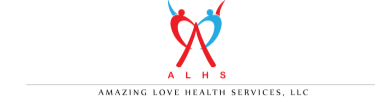 NON-DISCRIMINATION AND STATEMENT POLICYAmazing Love Health Services, LLC does not and shall not discriminate on the basis of race, color, religion (creed), gender, gender expression, age, national origin (ancestry), disability, marital status, sexual orientation, or military status, in any of its activities or operations. These activities include, but are not limited to provision of services. We are committed to providing an inclusive and welcoming environment for all clients.Amazing Love Health Services, LLC is an equal opportunity employer. We will not discriminate and will take affirmative action measures to ensure against discrimination in employment, and other conditions on the bases of race, color, gender, national origin, age, religion, creed, disability, veteran's status, sexual orientation, gender identity or gender expression.Person’s Signature							DateWitness Signature							Date